Жила когда-то бедная-бедная вдова, и был у неё один-единственный сын, по имени Ларе. Из последних сил работала мать, чтобы вырастить своего сына. А когда минуло Ларсу шестнадцать лет, она сказала:— Теперь, сынок, ты сам себе на хлеб зарабатывай. Иди ищи какую-нибудь работу, а я тебя кормить больше не могу.И вот отправился Ларе по белу свету искать себе заработок.Шёл он, шёл, и повстречался ему на дороге старик.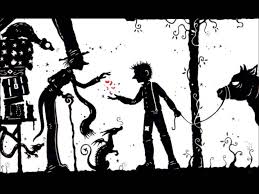 Старик спрашивает:— Ты куда идёшь, парень?— Иду работу искать. Хочу поступить к кому-нибудь в услужение.— Поступай ко мне!— Ладно, могу и к тебе. Для меня что к тебе, что к другому — всё равно.— Ну так идём. Не пожалеешь.И Ларе пошёл за стариком.Кормил и поил его хозяин — лучше не надо. Работы от него никакой не требовал. Кажется, чем не хорошо? Только очень уж скучно. Ни один человек к хозяину не приходил. Живого голоса в доме у него не слышно. Собаки и то не видно.Однажды хозяин собрался куда-то и говорит Ларсу:— Я уезжаю на восемь дней. Ты один останешься в доме. Делай что хочешь, ходи куда хочешь, только не входи в те четыре комнаты, что на ключ заперты. А если войдёшь, сам на себя пеняй. Я вернусь и отрублю тебе голову.Нет, нет, Ларе ни в чём не ослушается хозяина. Хозяин может на него положиться…Старик уехал, а Ларе остался один. Несколько дней слонялся он без дела по дому, и такое вдруг одолело его любопытство, что он взял да открыл одну из четырёх запертых комнат.Вошёл, огляделся по сторонам — комната совсем пустая, только над дверью, на полке, лежит ветка высохшего терновника.«И чего это хозяин запретил мне сюда ходить? Тут и смотреть-то не на что,- подумал Ларе.- А таких прутьев я себе целый воз наломаю, если захочу».Через восемь дней хозяин вернулся. Не успел порога переступить, а уже спрашивает:— Ты не ходил в запертые комнаты?— Не ходил,- ответил Ларе.— А вот я сейчас сам увижу, правду ли ты говоришь,- сказал хозяин и вошёл в ту самую комнату, которую открывал Ларе.- Ага, сразу видно, что ты здесь был! Ну, теперь прощайся с жизнью!Ларе плакал и уверял, что всегда будет слушаться хозяина. И хозяин простил его. Но сначала хорошенько выпорол. Да не век же помнить плохое. Хозяин перестал сердиться, Ларе забыл о побоях, и они снова зажили добрыми друзьями.Прошло время, и хозяин опять стал собираться в дорогу.— Теперь меня не будет дома четырнадцать дней,- сказал он Ларсу.- Смотри же, не входи в те три комнаты, что заперты. А туда, где ты уже был, ходи, пожалуйста, сколько твоей душе угодно.Ларе, конечно, пообещал делать всё так, как велит хозяин.Но и в этот раз случилось то же, что и в прошлый.Восемь дней ходил Ларе вокруг да около запертых дверей, а потом не выдержал и открыл замок одной комнаты. И эта комната была совсем пустая, только на полке, над дверью, лежал булыжник и стоял кувшин с водой. «Нашел что прятать!»-подумал Ларе. И снова запер комнату.В положенный день вернулся хозяин.— Не ходил в запертые комнаты? — спросил он сразу.— Нет, не ходил,- сказал Ларе.— Сейчас я это проверю,- сказал хозяин. Открыл дверь одной комнаты да как закричит: — Нет, теперь не жди пощады! Прощайся с жизнью, пришёл твой последний час!Но Ларе так плакал, так плакал, что хозяин наконец смягчился: жизнь подарил, а избить — избил. Живого места на Ларсе не оставил. А когда раны его зажили и гнев хозяина поутих, всё пошло по-старому.И вот снова собрался хозяин из дому.— Я уезжаю на двадцать дней,- сказал он Ларсу.- Если ты войдёшь в третью комнату, не надейся остаться в живых.Сказал — и уехал.Четырнадцать дней терпел Ларе, а потом не выдержал и приоткрыл дверь третьей комнаты. Тут уж совсем ничего не хранилось, даже булыжника. И только посреди комнаты в полу была небольшая дверка, вроде как в погреб. Взялся Ларе за ручку и приподнял эту дверку. Заглянул в подполье, видит: там стоит большой медный котёл и в нём что-то бурлит. А огня нигде нет.«Что бы в этом котле могло быть?» — подумал Ларе и сунул в котёл палец.Вынул палец, а он весь позолочен.Что делать? Хозяин и раньше узнавал, что Ларе ходил в запертые комнаты, а теперь и подавно узнает. Как Ларе ни тёр свой палец — и песком, и щёлоком,- а позолота всё равно не сходила.Тогда Ларе обвязал палец тряпочкой и стал ждать своей участи.Хозяин вернулся, поглядел на завязанный палец Ларса и сразу всё понял, даже заходить в запретную комнату ему не понадобилось.Сорвал он с Ларсовой руки повязку — и засиял, засверкал золотой палец.Не долго думая хозяин схватил меч, чтобы отрубить голову своему непослушному слуге, но Ларе упал на колени, умоляя пощадить его жизнь. В конце концов хозяин смилостивился над ним и отстегал его ремнём так, что Ларе не мог ни ходить, ни лежать, ни сидеть.Пришлось хозяину достать свой волшебный рог и целебной мазью смазать Ларсу рубцы. Рубцы зажили, и всё опять пошло по-прежнему.И вот в четвёртый раз уехал хозяин.— Теперь я вернусь только через месяц,- сказал он Ларсу.- И вот тебе моё слово: не сносить тебе головы, если ты войдёшь в четвёртую комнату. На этот раз я уж сдержу своё слово, будь уверен.Три недели Ларе даже мимо той двери не проходил. А потом так захотелось ему войти в запретную комнату, что он махнул на всё рукой и вошёл.Что же он там увидел?В углу комнаты была устроена загородка, и там, в стойле, стоял черный конь. На голову ему был надет грязный мешок, а к хвосту привязана корзина с сеном.— Это кто же над тобой так подшутил?!- воскликнул Ларе. Он сбросил мешок на пол, а корзину поставил возле морды коня.Конь, видно, был очень голоден. Он съел всё сено, что было в корзине, и только потом сказал:— Спасибо тебе, юноша. Ты накормил меня и спас от голодной смерти. За это и я спасу тебя. Пойди в комнату, где спит хозяин этого дома, и выбери себе доспехи, только не новые, блестящие, а те, что покрыты ржавчиной. Возьми меч — самый ржавый, седло — самое старое и возвращайся сюда.Ларе всё сделал, как велел ему конь. Правда, меч был такой тяжёлый, что Ларе едва доволок его. А поднять его он даже двумя руками не мог.— Ну, теперь раздевайся и лезь в котёл, что стоит в соседней комнате,- сказал конь.— Да я же весь золотом покроюсь — вот как мой палец — и шевельнуться тогда не смогу,- сказал Ларе.А конь ему отвечает:— Кто в этот чан украдкой залезет, того золото по рукам-ногам сковывает. А кто смело в чан бросится, с тем плохого не будет.Послушался Ларе коня и прыгнул в кипящий котел, с головой в него окунулся.А вышел из котла — и не узнать его. На щеках румянец играет, волосы золотом горят. И сила в руках такая, что всё ему нипочём.— Попробуй-ка подними меч,- сказал ему конь.Ларе взялся за меч — и даже в руке его не почувствовал, точно это был не меч, а перышко.— Теперь оседлай меня. А сам надень доспехи, возьми ветку терновника, кувшин с водой, булыжник да еще прихвати бараний рог с целебной мазью — и отправимся в путь!Ларе взял всё, что велел ему конь, вскочил в седло, и конь пустился вскачь.Они неслись быстрее ветра, быстрее камня, падающего с горы. Но вдруг чёрный конь поднял голову и сказал:— Я слышу топот. Оглянись, может быть, это за нами гонятся. Ларе оглянулся.— Так и есть, гонится за нами какое-то чудовище.— Это наш хозяин — тролль. Брось скорее ветку терновника, да подальше, чтобы она меня не коснулась,- сказал чёрный конь.Ларе привстал в седле и бросил на дорогу ветку высохшего терновника.И тотчас позади них поднялась густая колючая чаща, настоящий терновый лес.Тролль добежал до этих колючих за рослей, сунулся было напролом, да так и взвыл от боли. Пришлось ему возвращаться назад за топором и за подмогой.Тем временем чёрный конь с Ларсом ещё дальше ускакали. Бежит конь во всю прыть и опять слышит позади себя топот -сильнее прежнего.— А ну, оглянись назад, посмотри, что там такое?Ларе оглянулся и говорит:— За нами целая толпа гонится.— Это тролль и его нелюди. Бросай в них скорее булыжник, только меня не задень.Размахнулся Ларе что было силы и бросил булыжник. И сразу выросла на том месте высоченная гора. Тролли её и зубами грызли, и когтями крошили, а ничего сделать не смогли. Пришлось им в обход горы бежать.А чёрный конь с Ларсом по прямой дороге всё дальше и дальше скачет.И вот снова услышал чёрный конь топот, снова почуял, что дрогнула под ним земля.— Погляди, кто там за нами гонится? — сказал он Ларсу.— Да там целое войско! — воскликнул Ларе.- Все в доспехах, с мечами, с копьями!— Ну так скорей вылей воду из кувшина, да смотри, чтобы ни одна капля на меня не попала.Перегнулся Ларе через седло и стал выливать на дорогу воду. И как он ни старался, а всё-таки одна капля упала на коня. Сразу конь с Ларсом оказались в глубоком озере. Разлилось оно во все стороны, так что и берегов не видно. Едва выплыл чёрный конь на сушу.А тролли и ступить в воду побоялись. Легли они у берега и решили выпить озеро. Пили, пили и так напились, что все лопнули.Никто, конечно, о них не пожалел и не пожалеет, а чёрный конь сказал:— Ну наконец-то мы от них избавились!Долго ещё они ехали, пока не увидели густой лес, а в лесу — зелёную поляну. Возле старой липы с огромным дуплом конь остановился и говорит:— Теперь расседлай меня, все свои доспехи спрячь в дупле, одну только уздечку оставь себе, и ступай в королевский замок. Да сначала сделай себе парик из мха, чтобы золотые волосы закрыть. В замке проси какую-нибудь работу. А если в чём нужда будет, приходи сюда. Тряхни уздечкой — и я тотчас явлюсь. Замок тут недалеко, тропинка тебя прямо к нему приведёт.И вот Ларс в старом платье и в парике отправился в королевский дворец.Сначала он пошёл на королевскую кухню и стал просить работу у королевской поварихи. Он может носить дрова, таскать воду из колодца,- да мало ли что нужно ещё на кухне. Но повариха, чуть увидела его, сразу прогнала прочь.— Куда ты лезешь, лохматый, нечёсаный! И ты ещё воображаешь, что я пущу тебя в кухню? Уходи, уходи отсюда! Тогда Ларе пошёл в королевскую конюшню. Но конюх даже руками замахал, когда услышал, что Ларс просится к нему в услужение.— Да королевские лошади на дыбы встанут, если тебя увидят! Хорош красавчик, нечего сказать! На голове не волосы, а целая болотная кочка! Ступай, ступай отсюда.Тогда Ларс пошёл к королевскому садовнику. Тот оказался более сговорчивым.— Что ж, оставайся. Будешь землю копать. Для этого красивой причёски не требуется. А спать будешь под беседкой. Беседка стояла в саду на высоких столбиках. Там, под лесенкой, которая вела в беседку, Ларе нашёл немного сена и устроил себе постель.Так и стал он жить в королевском замке. Садовник был им доволен: никто из работни ков не мог быстрее Ларса вскопать землю, никто не мог, как Ларе, принести разом целую бочку воды. А Ларсу всё было нипочём.Одного только боялся садовник — как бы Ларса не увидели король и принцесса. Они никогда бы не потерпели, чтобы за их садом ухаживал такой нечёсаный неряха.Да все случилось не так, как он думал. Однажды, когда Ларе рано утром снял парик и стал умываться, принцесса увидела его из своего окна.Волосы его блестели, как солнце, и куда ни повернётся он, повсюду сверкал золотой луч. А потом он снова надел парик, и сразу всё кругом словно потускнело.На другое утро — ни свет ни заря — принцесса велела своей служанке подкрасться потихоньку к Ларсу, пока он спит, и снять с него этот отвратительный парик.Принцесса стояла у окна, а служанка тихонько пробралась к беседке и уже протянула руку к парику, но тут Ларс повернулся на другой бок и громко захрапел.Служанка так и замерла на месте. Но принцесса подала ей знак, и служанка осторожно сняла парик с головы Ларса. И сразу будто золотое сияние разлилось вокруг. Никогда ещё ни служанка, ни принцесса не видели такого красивого юноши.Потом служанка так же осторожно надела Ларсу на голову его парик и побежала к своей госпоже.За обедом принцесса сказала королю, что она не хочет выходить ни за принца, ни за герцога, которых ей сватают, а выйдет замуж только за парня, который работает у них в саду.Король так рассердился, так кричал и топал ногами, что всем стало страшно. Но принцесса твердо стояла на своём: или молодой садовник, или никто.Тогда король приказал запереть принцессу в её покоях и держать её днём и ночью под замком до тех пор, пока она не одумается. А Ларса он приказал заточить в башню и держать там столько времени, сколько вздумается королю.Так и сделали.Король радуется, что избавился от беды, а другая беда уже в ворота к нему стучится — сосед войной на него идёт, его королевство захватить хочет. Тут уж волей-неволей будешь воевать.Увидел Ларс из окошка своей башни, что королевское войско собирается в поход, и просит тюремщика:— Пойди к королю, может, позволит король и мне с врагом сразиться.Ну и смеялся король, когда услышал, что Ларе просится на войну!— Уж, верно, неприятель сразу отступит, когда увидит такого воина!.. Ну да пусть идёт, коли хочет.Дали Ларсу сломанный меч, дали старую клячу, которая на три ноги хромала, а четвёртую волочила, и Ларс, вместе со всем королевским войском, отправился на войну.Немного отъехали — и увязла его кляча в болоте. Ларс её и пришпоривал, и хлестал, а она ни с места — ни туда, ни сюда. Так и прошло мимо него всё королевское войско, да каждый над ним ещё и потешался!А когда все скрылись из виду, Ларc спрыгнул со своей клячи и побежал на зелёную лужайку, к старой липе. Он достал из дупла доспехи, надел их, а потом вынул из кармана уздечку и легонько тряхнул. Зазвенела уздечка, и в ту же минуту перед Ларсом появился чёрный конь.— Садись,- говорит,- на меня и ничего не бойся. Руби врага, делай своё дело, а уж я тебя не подведу.Когда Ларc догнал войско, бой уже был в разгаре. Неприятель со всех сторон так и наседал. А Ларс вырвался вперёд, взмахнул своим чудесным мечом — и сразу дрогнули вражьи ряды. Взмахнул второй раз — и без оглядки побежало вражье войско.Всё дальше и дальше гонит Ларе неприятеля, и кого его меч коснётся, тот замертво падает на землю. В королевском войске только удивляются: кто этот храбрец, откуда взялся такой? Все друг у друга о нём спрашивают, а его уже и след простыл. Вечером, когда возвращалось королевское войско домой, Ларе по-прежнему топтался посреди болота и понукал свою клячу. Снова все над ним посмеялись.— Глядите-ка, этот дурак всё ещё со своей клячей воюет!И проехали мимо.На другой день опять двинулось королевское войско на врага. Опять посмеялись все над Ларсом и его клячей и оставили его одного барахтаться в болоте.А в разгар боя снова неведомо откуда прискакал воин в боевых доспехах и разогнал вражьи ряды.Вечером, когда войско возвращалось домой, Ларс опять воевал в болоте со своей клячей. Кто мимо него ни проедет, всякий для него словечко найдёт.Один советует:— Ты бы свою лошадку на себе понёс! Скорее дело будет!Другой спрашивает:— Может, продашь своего скакуна? Я куплю!Третий кричит:— Подпорки бы своей кляче смастерил! А нашёлся и такой весельчак, что выстрелил в Ларса из лука и стрелой поранил ему ногу.Тут уж Ларс не стерпел. Он принялся так стонать и охать, что даже сам король разжалобился и бросил ему свой платок — перевязать рану. На третий день было то же самое. Выезжает войско из королевского замка, и Ларс со всеми на своей кляче. Доехали до болота, и опять стала кляча — и ни с места.— Нет, он тут дождётся, что его лягушки съедят! — сказал кто-то.И все дружно засмеялись.А когда войско скрылось из виду, Ларc опять побежал к старой липе, снарядился, вскочил на чёрного коня и поскакал к месту сражения, туда, где звенели мечи и свистели стрелы.С ходу врезался он в самую гущу боя и убил вражеского короля.На этом и война кончилась.А Ларс подъехал к своему королю — и все увидели, что нога у этого безвестного смельчака перевязана королевским платком. Тут уж всякий догадался, что спасителем королевства был не кто иной, как подручный садовника.— Так что же ты прикидывался бездомным бедняком, когда на самом деле ты знатный юноша? Какого ты рода-племени? Где твоё королевство? — спросил король.— Нет у меня никакого королевства, и никем я не прикидывался. Я и вправду бедняк, сын бедной вдовы,- сказал Ларс.— Жаль, конечно, да что поделаешь! — сказал король.- Но кто бы ты ни был, а всё-таки ты спас моё королевство.И король сейчас же во всеуслышанье объявил, что отдаёт Ларсу в жёны свою дочь да и корону в придачу. Пусть теперь он правит королевством!Всем раненым Ларе смазал раны целебной мазью, которую прихватил у тролля, и с весёлыми песнями войско вернулось домой. Когда принцесса увидела, что впереди войска едет Ларс, она от радости стала прыгать на одной ноге.— Вот мой жених! Я же говорила, что лучше его нет никого на свете.На другой день и свадьбу решили сыграть.Утром молодой король пошёл в конюшню проведать чёрного коня, посмотреть, хорошо ли его накормили и напоили. Конь стоял грустный, понурый.— Я помог тебе стать счастливым, помоги теперь и ты мне,- сказал он Ларсу.— Да я для тебя всё, что хочешь, сделаю,- сказал Ларс.— Тогда возьми меч и отруби мне голову. Ну что за жизнь у коня! Не хочу я больше так жить.— Что ты, что ты! — воскликнул Ларс.- Ни за что я не соглашусь тебя убить! И что это ты вздумал! Разве я тебя обижу когда-нибудь! У тебя всё будет, чего только ты ни попросишь.Но чёрный конь ничего не хотел слушать.— Если ты не отрубишь мне голову,- сказал он,- тогда я тебя убью.Пришлось молодому королю согласиться.Поднял он меч над головой чёрного коня, а сам зажмурился, чтобы не видеть, как умрёт его верный товарищ.Открыл глаза — что за чудо? На том месте, где был конь, стоял теперь прекрасный юноша.— Кто ты такой? Откуда ты явился? — спросил Ларс.— Разве ты меня не узнаёшь? — сказал юноша.- Не узнаёшь своего чёрного коня? Да ведь я не всегда был конём. Моё королевство захватил тот король, которого ты вчера убил. Он продал меня троллю, а тот заколдовал меня. Ты снял с меня его заклятье и спас моё королевство. Теперь мы с тобой будем жить добрыми соседями и уж никогда не будем друг с другом воевать.Так оно и было. Оба молодых короля прожили много лет, оба состарились, но всю жизнь между ними был мир и дружба. Часто они ездили друг к другу в гости и никогда не ходили друг на друга войной.